走入地理、走入生活：Google Earth教學           請填寫基本資料 班級：    座號：     姓名：請利用Google Earth，找尋下列景觀的衛星影像圖(圖片需清晰)，使用工具列的儲存圖片功能，再將圖片插入word中。並說明下列項目：可利用小畫家或word繪圖功能圈出該地形在圖中的何處(或描出輪廓)，並保留指北方向標描述地形所在地、經緯度      說明海拔高度     說明此地形或設施的特色舉例說明例題：山麓沖積扇完整呈現題目範圍於畫面中（若電腦操作熟練可輪廓描繪出來）所在地名與經緯度：（寫到整數位即可）  屏東潮州(22°N,120°E)海拔高度：52m（需有單位）特色描述與說明：（請以自己觀察來描述此景觀的特色，例如：形狀、發生位置、土地利用、其他特徵）沖積扇多位在山腳下河流流出谷口的地方，因為坡度變緩，水流搬運力降低，河流中的堆積物由谷口向低處堆積成扇狀，上面常有農業土地利用或聚落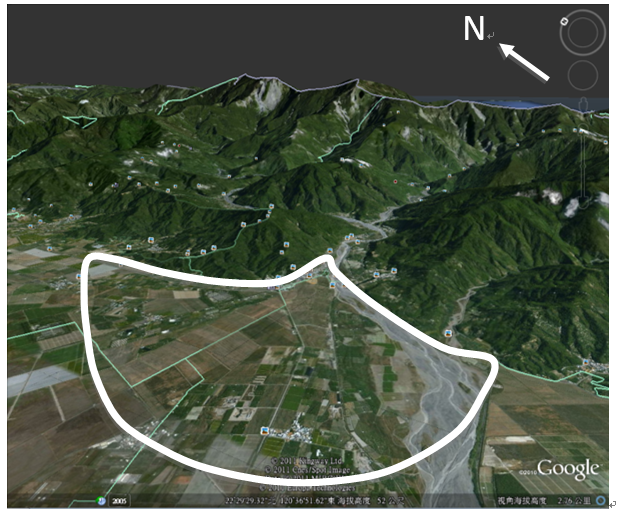 題目：題目一：火山錐（需有明顯的火山口）題目二：台灣的山麓沖積扇（不可與舉例說明相同地點）題目三：台灣的洲潟海岸（潟湖+濱外沙洲）題目四：台灣的岬灣海岸（岬角+灣澳）題目五：桃園台地埤塘群題目六：曲流（河道具有明顯凹凸岸） 題目七：圓形噴灌農田（畫面中需有三個以上的農田）題目八：機場（請包含跑道與整座機場範圍）※所有答題請直接在此Word檔案中作答！請更改Word檔名，範例：10140王小明(google earth)加分題：（可任選，不限答題數量）題目一：台灣的珊瑚礁海岸（畫面要可看出珊瑚礁岩）題目二：水庫（畫面要有水壩和蓄水庫區）題目三：河口三角洲題目三：河階地形題目四：峽灣海岸完成後請寄到老師的email：tcgclass@gmail.com題目一：錐狀火山（需有明顯的火山口）完整呈現題目範圍於畫面中（若電腦操作熟練可輪廓描繪出來）所在地名與經緯度：（寫到整數位即可）海拔高度（需有單位）：特色描述與說明：（請以自己觀察來描述此景觀的特色，例如：形狀、發生位置、土地利用、其他特徵）題目二：台灣的山麓沖積扇（不可與舉例說明相同地點）完整呈現題目範圍於畫面中（若電腦操作熟練可輪廓描繪出來）所在地名與經緯度：（寫到整數位即可）海拔高度（需有單位）：特色描述與說明：（請以自己觀察來描述此景觀的特色，例如：形狀、發生位置、土地利用、其他特徵）題目三：台灣的洲潟海岸（潟湖+濱外沙洲）完整呈現題目範圍於畫面中（若電腦操作熟練可輪廓描繪出來）所在地名與經緯度：（寫到整數位即可）海拔高度（需有單位）：特色描述與說明：（請以自己觀察來描述此景觀的特色，例如：形狀、發生位置、土地利用、其他特徵）題目四：台灣的岬灣海岸（岬角+灣澳）完整呈現題目範圍於畫面中（若電腦操作熟練可輪廓描繪出來）所在地名與經緯度：（寫到整數位即可）海拔高度（需有單位）：特色描述與說明：（請以自己觀察來描述此景觀的特色，例如：形狀、發生位置、土地利用、其他特徵）題目五：桃園台地埤塘群完整呈現題目範圍於畫面中（若電腦操作熟練可輪廓描繪出來）所在地名與經緯度：（寫到整數位即可）海拔高度（需有單位）：特色描述與說明：（請以自己觀察來描述此景觀的特色，例如：形狀、發生位置、土地利用、其他特徵）題目六：曲流（河道具有明顯凹凸岸） 完整呈現題目範圍於畫面中（若電腦操作熟練可輪廓描繪出來）所在地名與經緯度：（寫到整數位即可）海拔高度（需有單位）：特色描述與說明：（請以自己觀察來描述此景觀的特色，例如：形狀、發生位置、土地利用、其他特徵）題目七：圓形噴灌農田（畫面中需有三個以上的農田）完整呈現題目範圍於畫面中（若電腦操作熟練可輪廓描繪出來）所在地名與經緯度：（寫到整數位即可）海拔高度（需有單位）：特色描述與說明：（請以自己觀察來描述此景觀的特色，例如：形狀、發生位置、土地利用、其他特徵）題目八：機場（請包含跑道與整座機場範圍）完整呈現題目範圍於畫面中（若電腦操作熟練可輪廓描繪出來）所在地名與經緯度：（寫到整數位即可）海拔高度（需有單位）：特色描述與說明：（請以自己觀察來描述此景觀的特色，例如：形狀、發生位置、土地利用、其他特徵）以下為加分題，可任選題目一：台灣的珊瑚礁海岸（畫面要可看出珊瑚礁岩）題目二：水庫（畫面要有水壩和蓄水庫區）題目三：河口三角洲題目三：河階地形題目四：峽灣海岸以下為加分題，可任選題目一：台灣的珊瑚礁海岸（畫面要可看出珊瑚礁岩）題目二：水庫（畫面要有水壩和蓄水庫區）題目三：河口三角洲題目三：河階地形題目四：峽灣海岸以下為加分題，可任選題目一：台灣的珊瑚礁海岸（畫面要可看出珊瑚礁岩）題目二：水庫（畫面要有水壩和蓄水庫區）題目三：河口三角洲題目三：河階地形題目四：峽灣海岸加分題目一：完整呈現題目範圍於畫面中（若電腦操作熟練可輪廓描繪出來）所在地名與經緯度：（寫到整數位即可）海拔高度（需有單位）：特色描述與說明：（請以自己觀察來描述此景觀的特色，例如：形狀、發生位置、土地利用、其他特徵）加分題目二：完整呈現題目範圍於畫面中（若電腦操作熟練可輪廓描繪出來）所在地名與經緯度：（寫到整數位即可）海拔高度（需有單位）：特色描述與說明：（請以自己觀察來描述此景觀的特色，例如：形狀、發生位置、土地利用、其他特徵）加分題目三：完整呈現題目範圍於畫面中（若電腦操作熟練可輪廓描繪出來）所在地名與經緯度：（寫到整數位即可）海拔高度（需有單位）：特色描述與說明：（請以自己觀察來描述此景觀的特色，例如：形狀、發生位置、土地利用、其他特徵）加分題目四：完整呈現題目範圍於畫面中（若電腦操作熟練可輪廓描繪出來）所在地名與經緯度：（寫到整數位即可）海拔高度（需有單位）：特色描述與說明：（請以自己觀察來描述此景觀的特色，例如：形狀、發生位置、土地利用、其他特徵）